THS Class of 2020Safe and Sane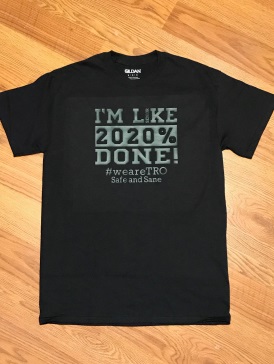 T-Shirts  $20 XS-XL     $25 2XL-5XLAvailable in sizes XS – 5XL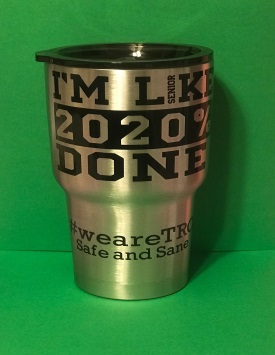 Tumbler  $25  TotalsSizeXS$20S$20M$20L$20XL$202XL$253XL$254XL$255XL$25TotalQuantityAmount$$$$$$$$$$QuantityX $25 =$Name:Flex Teacher:T-ShirtsQuantityAmount$TumblersQuantityAmount$Total$